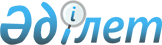 О снятии ограничительных мероприятий и признании утратившим силу решения акима Карасуского сельского округа Сайрамского района Туркестанской области от 4 марта 2020 года № 73 "Об установлении ограничительных мероприятий"Решение акима Карасуского сельского округа Сайрамского района Туркестанской области от 5 мая 2020 года № 98. Зарегистрировано Департаментом юстиции Туркестанской области 5 мая 2020 года № 5602
      В соответствии с пунктом 2 статьи 35 Закона Республики Казахстан от 23 января 2001 года "О местном государственном управлении и самоуправлении в Республике Казахстан", пунктом 2 статьи 46 Закона Республики Казахстан от 6 апреля 2016 года "О правовых актах", подпунктом 8) статьи 10-1 Закона Республики Казахстан от 10 июля 2002 года "О ветеринарии" и на основании представления руководителя Сайрамской районной территориальной инспекции Комитета ветеринарного контроля и надзора Министерства сельского хозяйства Республики Казахстан от 08 апреля 2020 года № 02-05/137 аким Карасуского сельского округа РЕШИЛ:
      1. Снять ограничительные мероприятия на улице Б.Майлина села Карасу Карасуского сельского округа в связи с проведением комплекса ветеринарно-санитарных мероприятий по ликвидации очага заболевания бешенства.
      2. Признать утратившим силу решение акима Карасуского сельского округа от 4 марта 2020 года № 73 "Об установлении ограничительных мероприятий на улице Б.Майлина села Карасу Карасуского сельского округа" (зарегистрировано в Реестре государственной регистрации нормативных правовых актов № 5464, опубликовано в эталонном контрольном банке нормативно-правовых актов Республики Казахстан в электронном виде 4 марта 2020 года).
      3. Государственному учреждению "Аппарат акима Карасуского сельского округа Сайрамского района Туркестанской области" в установленном законодательством Республики Казахстан в порядке обеспечить:
      1) государственную регистрацию настоящего решения в Республиканском государственном учреждении "Департамент юстиции Туркестанской области Министерства юстиции Республики Казахстан";
      2) размещение настоящего решения на интернет-ресурсе акимата Сайрамского района после его официального опубликования.
      4. Контроль за исполнением настоящего решения оставляю за собой.
      5. Настоящее решение вводится в действие со дня его первого официального опубликования.
					© 2012. РГП на ПХВ «Институт законодательства и правовой информации Республики Казахстан» Министерства юстиции Республики Казахстан
				
      Аким Карасуского сельского округа

Е. Бекбердиев
